Tugas 1 :Kerjakan dikertas A4 untuk semua soal dibawah ini (kumpulkan hari Senin 5 Sepetember 2016)Lakukan simulasi menggunakan LTSPice XVII (setiap soal dikumpulkan *.asc dan kumpulkan ke email : mohamadramdhani@telkomuniversity.ac.id dalam bentuk NIM.rar)Kerjakan soal berikut tanpa simulasi :Berapa i dan v ?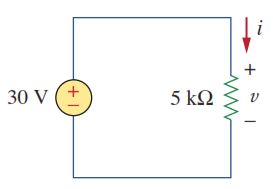 Berapa i dan v ?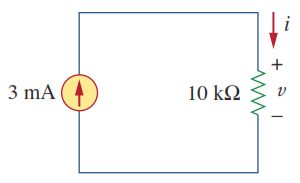 Berapa v1 dan v2 ?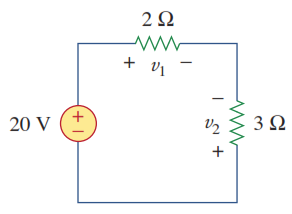 Berapa v1 dan v2 ?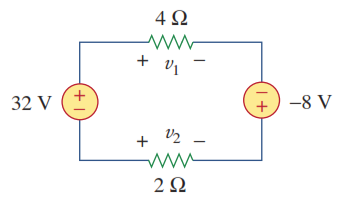 Berapa I ?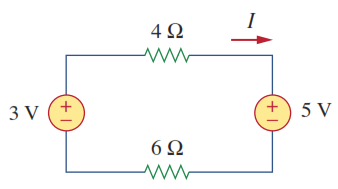 Berapa I?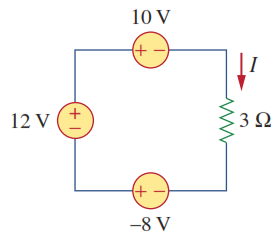 Berapa Vo?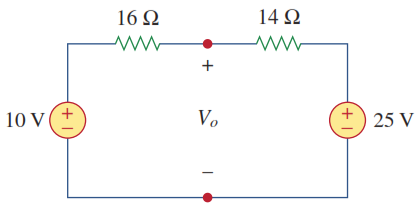 Berapa I dan Vab ?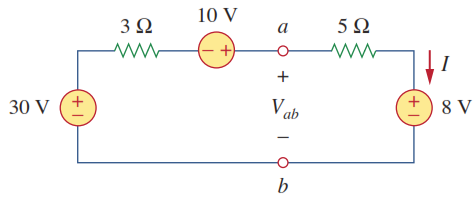 Berapa V1 dan V2 ?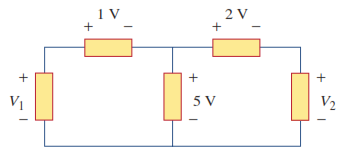 Berapa v1, v2, dan v3 ?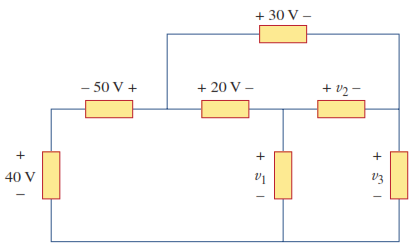 Berapa I1, I2, dan I3 ?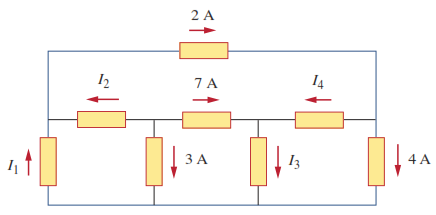 Berapa V1, V2, dan V3 ?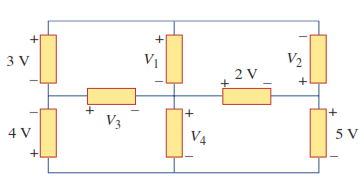 